CE2 Mathématiques : calcul								Mcal L13  p 1 / 2L13 La division poséeCherchons ---------------------------------------------------------------------------------------------------------------------L13 La division posée ---------------------------------------------------------------------------------------------------------------------CE2 Mathématiques : calcul								Mcal L13  p 2 / 2 Exercice 3 : Pose  et effectue la division  78 : 3 --------------------------------------------------------------------------------------------------------------------- Exercice 4 : Pose  et effectue les  divisions suivantes.a. 61 : 5 b. 48 : 3 c. 76 : 4 d. 65 : 3 e. 85 : 4 f. 95 : 5  --------------------------------------------------------------------------------------------------------------------- Exercice 5 :Les 3 enfants qui restent au périscolaire ont ramassé les 53 fraises qui avaient poussé dans le jardin de l’école. Ils doivent se les partager.Combien de fraises chaque enfant aura-t-il ?Combien de fraises restera-t-il après le partage ? --------------------------------------------------------------------------------------------------------------------- Exercice 6 : Pose et effectue la division 682 : 3 --------------------------------------------------------------------------------------------------------------------- Exercice 7 :Un parc animalier a engagé 4 vétérinaires pour s’occuper des 552 animaux.S’ils se partagent équitablement le nombre combien d’animaux chaque vétérinaire soignera-t-il ? --------------------------------------------------------------------------------------------------------------------- Exercice 8 : Pose et effectue les divisions : 862 : 5 = 	976 : 8 =  ---------------------------------------------------------------------------------------------------------------------3 pirates ont posé sur une table leur butin du jour en 7 piles de 10 pièces d’or et 4 pièces supplémentaires.1 / les trois pirates se partagent d’abord les  piles de 10 pièces.Combien de piles ont-ils chacun ? Combien de piles reste-il ?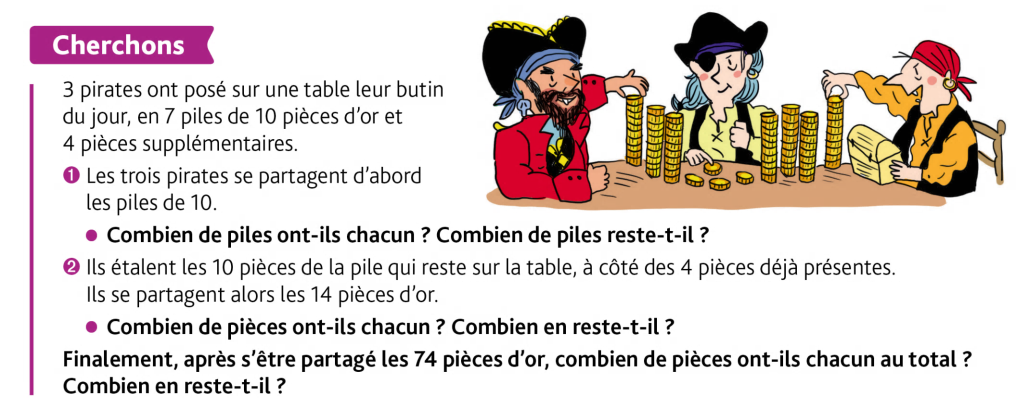 2 / Ils étalent les 10 pièces de la pile qui reste sur la table, à côté des 4 pièces déjà présentes.Ils se partagent alors les 14 pièces d’or.Combien de pièces ont-ils chacun ? Combien en reste-t-il ?3 / Finalement, après s’être partagé les 74 pièces d’or, combien de pièces ont-ils chacun au total ?Combien en reste-t-il ?2 / Ils étalent les 10 pièces de la pile qui reste sur la table, à côté des 4 pièces déjà présentes.Ils se partagent alors les 14 pièces d’or.Combien de pièces ont-ils chacun ? Combien en reste-t-il ?3 / Finalement, après s’être partagé les 74 pièces d’or, combien de pièces ont-ils chacun au total ?Combien en reste-t-il ? Pour poser une division il faut : Ecrire l’opération dans une potence ; Effectuer le calcul de gauche à droite. Pour calculer les restes,  on peut effectuer les soustractions mentalement.Attention : à la fin de l’opération le reste doit être inférieur au diviseur.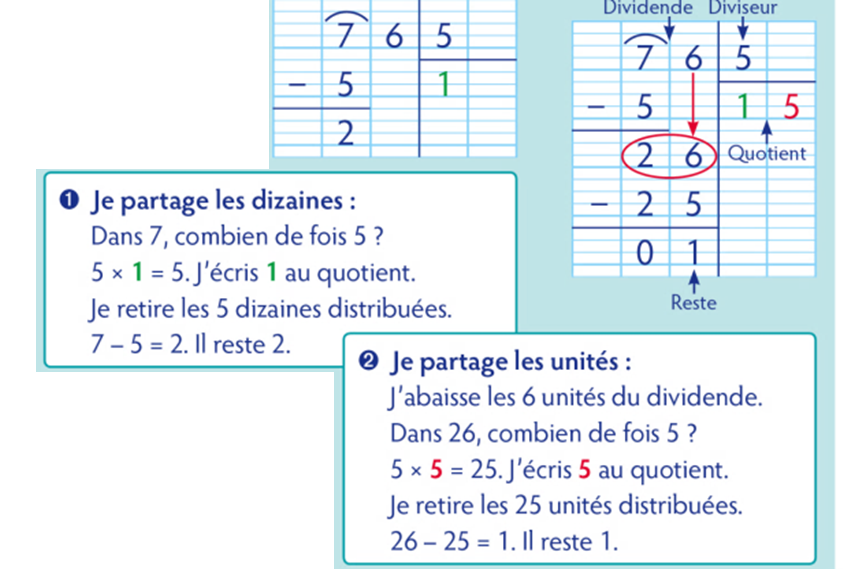 Diviser : technique opératoire. Exercice 1 : Effectue la division.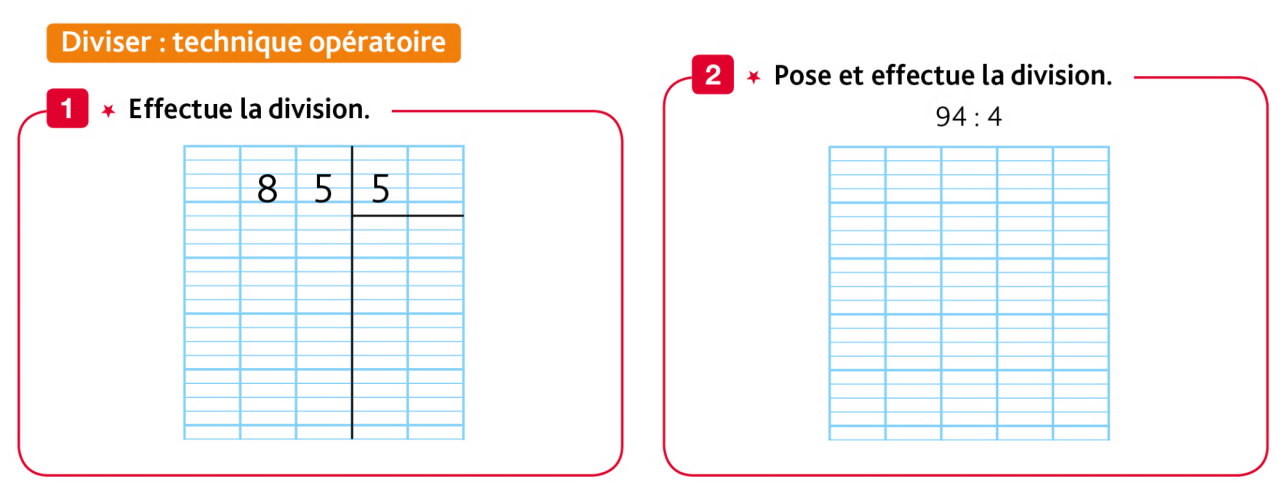  Exercice 2 : Pose  et effectue la division  94 : 4